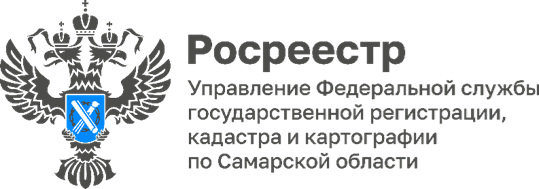 08.06.2023В Тольятти прошел День здоровьяУправление Росреестра по Самарской области провело для своих сотрудников День здоровья в городе Тольятти.Были приглашены специалисты Самарского областного центра общественного здоровья и медицинской профилактики (Центр здоровья г. Тольятти) для проведения профильного осмотра в целях профилактики. Без отрыва от исполнения служебных обязанностей все желающие смогли пройти осмотр, получить консультации и рекомендации врачей. Данные меры позволят сохранить и укрепить здоровье, а при необходимости своевременно провести дообследование и лечение. Консультации врачей и результаты тестов помогут не только узнать о своём здоровье, но и получить необходимые рекомендации о здоровом образе жизни или по выявленным факторам риска.«Лучшее средство борьбы с заболеваниями – это профилактика. К сожалению, не все заболевания дают о себе знать на ранних стадиях, но, как известно, ранняя диагностика – основа победы над недугом. В суете современной жизни, люди часто не уделяют должного внимания своему здоровью. Такими акциями мы хотим в первую очередь позаботиться о сотрудниках ведомства и в очередной раз напомнить им, что нет ничего важнее здоровья» - говорит заместитель руководителя Управления Росреестра по Самарской области Анатолий Черных. 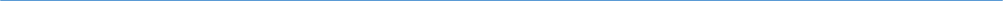 Материал подготовленУправлением Росреестра по Самарской области